Algebra 1 Syllabus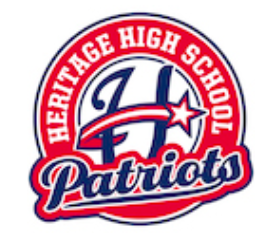 Mr. Mejia2nd Semester 2021-2022Welcome!My goal for you is to grow your brain by working and struggling with mathematical ideas.  I look forward to working with you!CurriculumIn this class, we will explore the district-adopted essential Common Core State Standards of the Algebra 1 curriculum.Semester 2:	APR.1 Add, subtract, multiple, and divide polynomials	SSE.3a Factor a quadratic expression to reveal the zeros of a function	REI.4b Solve quadratic equations using the Quadratic FormulaFIF7 Tell the key features of the graph of a quadratic equation including vertex, axis of symmetry, minimum, maximum, x and y-interceptsWhat to expectYour commitment to attend each class, ask questions, and practice patience and perseverance through each challenge will ultimately determine your success in this course.  Come to each and every class with the right attitude and willingness to work hard and contribute to the class and group learning.  Complete all assigned work and ask questions as soon as you have one.PracticeShowing up to class is essential to mastering the essential standard.  Just like athletes practice for game day, students should “practice” math several times before the assessment.  Classroom practice, discussion, collaborations, and quizzes will be used to measure progress toward mastery of the essential standards, but they will not count for points towards your grade.  GradesThe grade is 80% based on the essential standards-based assessments and 20% classwork/projects.. Mastery of each essential standard will be represented by one grade entry :           Advanced					          A	90 - 100	Proficient						B	80 - 89	Developing					          C	70 - 79	Approaching					D	60 - 69	Insufficient Evidence				F	0 - 59You will have the opportunity to reassess on the essential standard to demonstrate improvement.  However, you will need to submit evidence of new learning prior to a re-assessment. How to get helpAsk questions as soon as you have one by raising your hand.  Email me: miguel.mejia@puhsd.orgConnect with a friend and work together.  Your classmates will be an invaluable source of assistance for you. Make friends and use your resources to work with one another in class and afterwards.Attendance Students are expected to attend each class on time.  Missed learning cannot be replicated; you will miss out if you are absent.  You are responsible to find out what you missed on our Canvas website and complete missing work.Recommended Supplies Chromebook - (provided by the school)NotebookGraph paper PencilEraserHighlightersAcademic Honesty Policy & ProceduresWRITING AND PLAGIARISM – Plagiarism is a direct violation of intellectual and academic honesty. Plagiarism refers to representing someone else’s words or ideas as one’s own. The most extreme forms of plagiarism are the use of a paper written by another person or obtained from a commercial source. The use of a paper made up of passages copied word for word without acknowledgment may be plagiarism. In none of its forms can plagiarism be tolerated in an academic community. Multiple incidents of cheating may constitute grounds for a failing grade or withdrawal from the class with no credit. One distinctive mark of an educated person is the ability to use language correctly and effectively to express ideas. Teachers assign written work for the purpose of helping students achieve that mark. Each teacher will outline specific ideas wanted but all expect students to present work that represents the student’s understanding of the subject in the student’s own words. It is seldom expected that student papers will be based entirely or even primarily on original ideas or original research. Therefore, to incorporate the concepts of others may be appropriate with proper acknowledgment of sources, and to quote others directly by means of quotation marks and acknowledgements is proper. However, if a paper consists entirely of quotations and citations, the paper should be rewritten to show the student’s own understanding and expressive ability. The purpose of the written assignment (i.e., development of communication and analytic skills) should be kept in mind, as each paper is prepared. Research and understanding should not be evaded through plagiarism. CHEATING – Teachers have the responsibility of planning and supervising all academic work in order to encourage honest individual effort and of taking appropriate action if instances of academic dishonesty are discovered. However, honesty is primarily the responsibility of each student. Heritage High School considers cheating to be a voluntary act for which there is no acceptable excuse. The term “cheating” includes, but is not limited to: 1. Plagiarism. 2. Receiving or knowingly supplying unauthorized information during an examination. 3. Using unauthorized material or sources during an examination. 4. Changing an answer after work has been graded and presenting it as graded. 5. Forging or altering roll sheet information. The student who is caught cheating may be subject to a punitive grade for the assignment. Theft of any examination will result in disciplinary action determined by the school administration to be appropriate, including on or off Campus Suspension.